Peter Pan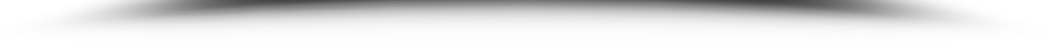 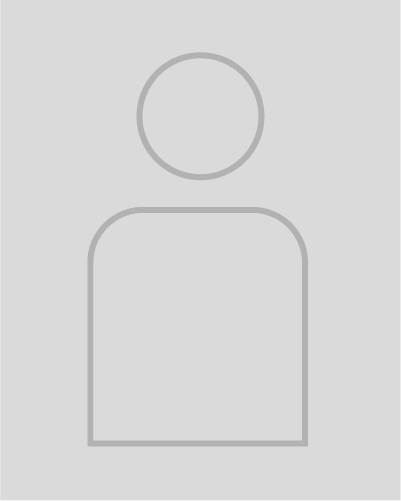 	Systemadministrator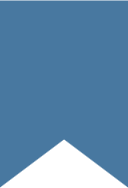 Fundierte Kenntnisse in der ProzessoptimierungSpezialisierung auf die Einbindung von Cloud-LösungenViel Erfahrung in der Implementierung von Soft- und HardwareAusgeprägtes Verantwortungsbewusstsein Innovative und lösungsorientierte Denk- und HandlungsweiseMusterstraße 78  |  23456 Musterstadt  |  Email@email.de  |  0171 23456789Anlagen: Lebenslauf, Motivationsschreiben, ReferenzenEntdecke unsere professionellen Bewerbungsdesigns: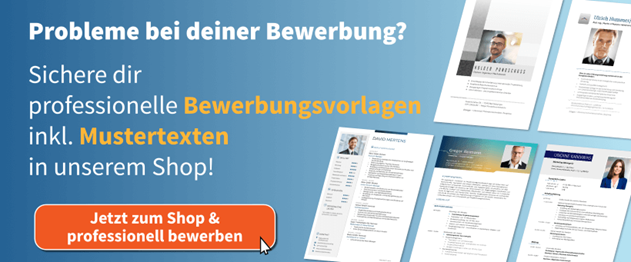 Zum Bewerbung.net Shop